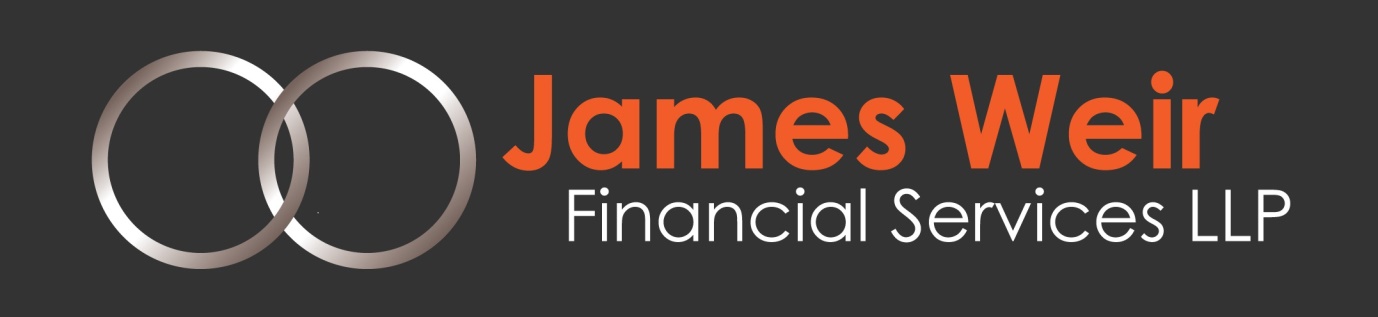 The new tax year is coming up. You financial plan could be impacted by these key dates in your 2019 financial diary.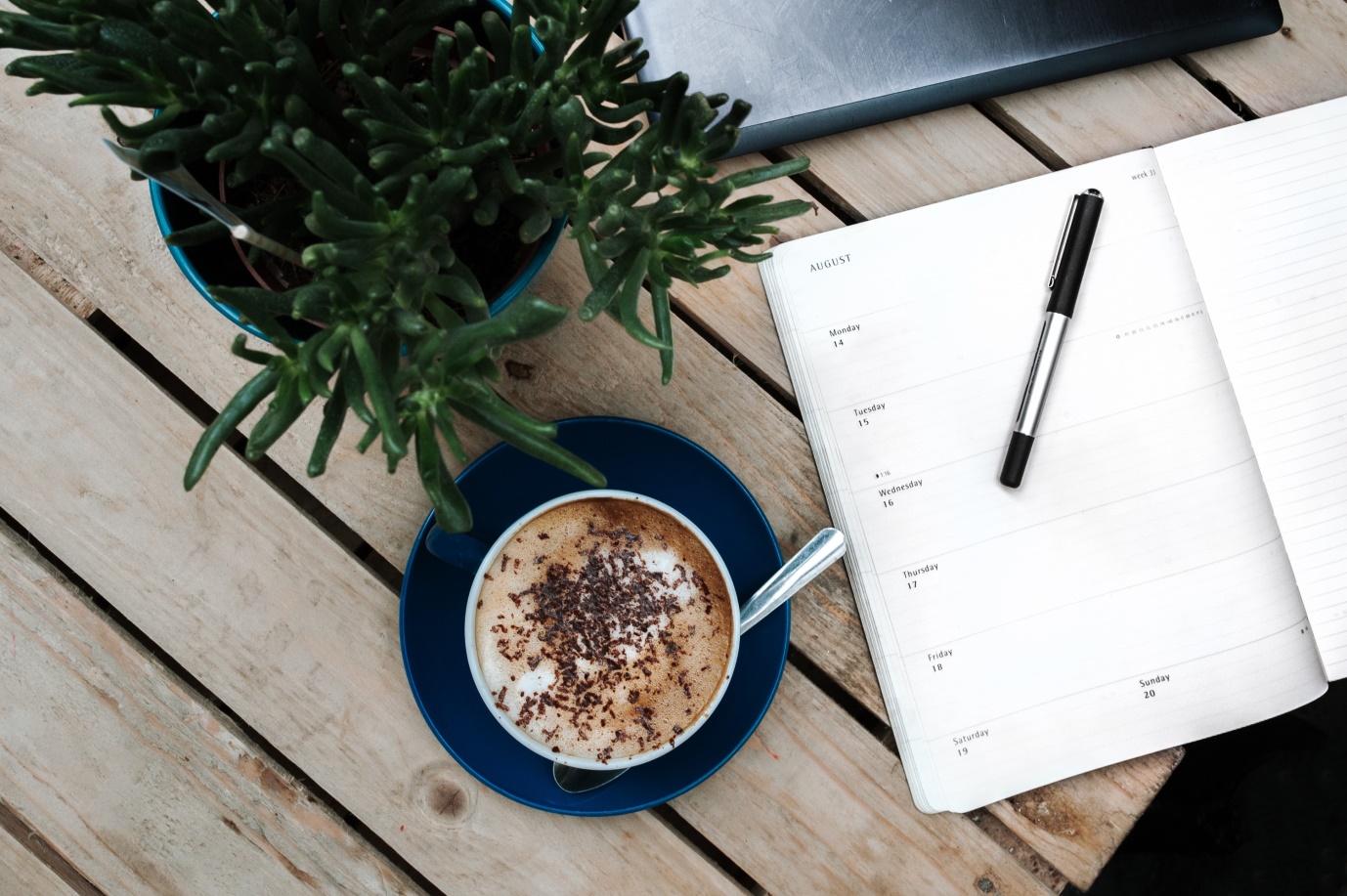 Key dates for 20191 April National Living Wage (for age 25+) rises to £8.21.National Minimum Wage rises to £7.70 (21 - 24-year olds), £6.15 (18 -  20-year olds), £4.35 (16 - 17-year olds), and £3.90 (apprentices under 19 or in the first year of their apprenticeship).Council tax bills rise up to 4.99%Universal Credit for households with children and those with disabilities will to go up £1,000. 5 April End of the 2018/19 tax year. Have you used all your allowances?6 April Start of the 2019/20 tax yearISA allowance remains at £20,000 Junior ISA allowance goes up to £4,368Minimum auto-enrolment contributions go up to 8% (at least 3% from the employer and 5% from the employee).State Pension rises by 2.6%. Recipients of the old State Pension will get an extra £3.25 a week, those with the new State Pension will get an extra £4.25. Lifetime allowance for tax free pension saving rises to £1,055,000 Personal allowance rises to £12,500Higher rate tax threshold goes up to £50,000Mortgage interest relief for landlords goes down to 25% Call us if this impacts you!1 May National Savings and Investments index-linked savings to CPI 21 June Go Home on Time Day: part of a national campaign to highlight the importance of having a good work-life balance. Leave on time and do something you love!1 JulyNew rules mean mobile phone providers must make switching easier31 July Tax credit renewal deadline for anyone who claims Working Tax Credit or Child Tax Credit29 August Payment Protection Insurance (PPI) Deadline day - you have until 11.59pm to claim for mis-sold PPI31 OctoberPaper self-assessment deadline for your return to be with HMRC.30 November Help to Buy ISA closes to new savers.Your financial plan could be impacted by these key dates. Talk to us for advice.HM Revenue and Customs practice and the law relating to taxation are complex and subject to individual circumstances and changes which cannot be foreseen.